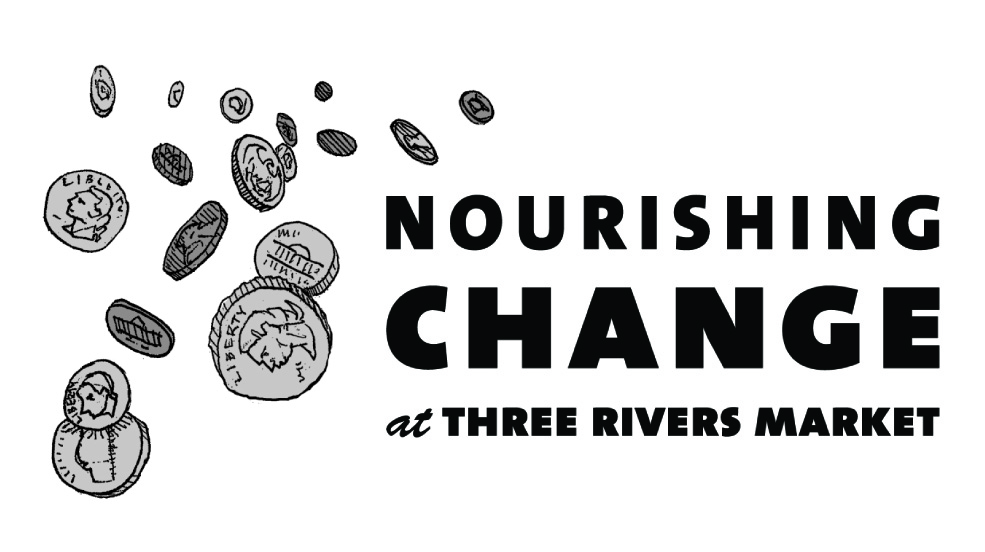 Announcing how we'll be Nourishing Change in our community in the next 6 months!In January, we will be collecting change to give food to the hungryObjective: To raise $6,000 to provide free groceries to 400 people in need.Partner: Smokey’s Pantry – A FISH Hospitality Pantry on the UT CampusSmokey’s Pantry provides easily accessible food assistance to anyone in the UT Knoxville Campus community low on food and low on funds to purchase food in a way that respects each person’s dignity. In February, we will be collecting change to provide healthy food options for children Objective: To raise $6,000 to develop a community garden in East Knoxville and provide weekly backpack meals.Partner: Shora FoundationShora Foundation provides academic support and life skills resources to children in East Knoxville during out of school times when their access to food is limited. In March, we will be collecting change to find homes for abandoned animalsObjective: To raise $6,000 to support adoption through operation of a no-kill shelter, vaccinations, and spay/neuter support. Partner: Humane Society of East TennesseeMarch is “kitten season”, the busiest time of the year for orphaned and unwanted kittens in East Tennessee. The Society works to promote kindness, the elimination of cruelty to and neglect of all animals, and the lifelong commitment of people to their pets. In April, we will be collecting change to provide healthy food options for children Objective: To raise $6,000 to feed children cared for by East TN’s only non-profit, extended hours childcare centerPartner: The Blossom Center for Childhood ExcellenceThe Blossom Center is a unique non-profit organization, providing affordable and accessible child care through a sliding scale, income based tuition schedule and 20 hours/day, 7 days/week services, and emergency services for families in crisis. In May, we will be collecting change to provide outdoor learning experiences in the Great Smoky Mountains National ParkObjective: To raise $6,000 to provide residential environmental education to Fulton High School studentsPartner: Great Smoky Mountains Institute at TremontTremont’s Environmental and Community Leaders Fellowship provides underserved urban communities with a sense of place in nature, a deepened appreciation for the diversity of life, and an ethic of stewardship. In June, we will be collecting change to give assistance to grieving familiesObjective:  To raise $6,000 to help patients in hospice meet essential, non-hospice related expensesPartner: The Hospice Promise Foundation - University of Tennessee Medical Center Hospice ServicesThe Foundation helps low-income hospice patients and grieving families with rent, utilities, emergency repairs, personal care items, and food as well as burial assistance and last wishes. Over the past 6 months we received 21 applications from a wide variety of organizations doing important work for our community.  If your application was not selected, we strongly encourage you to re-apply.  Past recipients are eligible to re-apply as well.  If your application is unclear or incomplete it cannot be considered, so please take care.  To discuss tips on creating a successful Nourishing Change application, please contact Jacqueline Arthur, General Manager at j.arthur@threeriversmarket.coop.  For more information, visit http://www.threeriversmarket.coop/about-three-rivers-market/nourishing-change/